Vysvetlivkyžiadosť o nenávratný finančný príspevok z programu rozvoja vidieka SR 2014 – 2020 pre:žiadosť o nenávratný finančný príspevok z programu rozvoja vidieka SR 2014 – 2020 pre:žiadosť o nenávratný finančný príspevok z programu rozvoja vidieka SR 2014 – 2020 pre:žiadosť o nenávratný finančný príspevok z programu rozvoja vidieka SR 2014 – 2020 pre:žiadosť o nenávratný finančný príspevok z programu rozvoja vidieka SR 2014 – 2020 pre:žiadosť o nenávratný finančný príspevok z programu rozvoja vidieka SR 2014 – 2020 pre:žiadosť o nenávratný finančný príspevok z programu rozvoja vidieka SR 2014 – 2020 pre:žiadosť o nenávratný finančný príspevok z programu rozvoja vidieka SR 2014 – 2020 pre:žiadosť o nenávratný finančný príspevok z programu rozvoja vidieka SR 2014 – 2020 pre:žiadosť o nenávratný finančný príspevok z programu rozvoja vidieka SR 2014 – 2020 pre:žiadosť o nenávratný finančný príspevok z programu rozvoja vidieka SR 2014 – 2020 pre:žiadosť o nenávratný finančný príspevok z programu rozvoja vidieka SR 2014 – 2020 pre:žiadosť o nenávratný finančný príspevok z programu rozvoja vidieka SR 2014 – 2020 pre: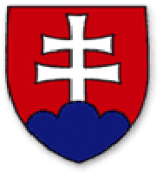 opatrenie:opatrenie:opatrenie:opatrenie:1 – Prenos znalostí a informačné akcie1 – Prenos znalostí a informačné akcie1 – Prenos znalostí a informačné akcie1 – Prenos znalostí a informačné akcie1 – Prenos znalostí a informačné akcie1 – Prenos znalostí a informačné akcie1 – Prenos znalostí a informačné akcie1 – Prenos znalostí a informačné akcie1 – Prenos znalostí a informačné akciePodopatrenie:Podopatrenie:Podopatrenie:Podopatrenie:1.1 – Podpora na akcie odborného vzdelávania a získavania zručností 1.1 – Podpora na akcie odborného vzdelávania a získavania zručností 1.1 – Podpora na akcie odborného vzdelávania a získavania zručností 1.1 – Podpora na akcie odborného vzdelávania a získavania zručností 1.1 – Podpora na akcie odborného vzdelávania a získavania zručností 1.1 – Podpora na akcie odborného vzdelávania a získavania zručností 1.1 – Podpora na akcie odborného vzdelávania a získavania zručností 1.1 – Podpora na akcie odborného vzdelávania a získavania zručností 1.1 – Podpora na akcie odborného vzdelávania a získavania zručností A. ŽIADATEĽA. ŽIADATEĽA. ŽIADATEĽA. ŽIADATEĽA. ŽIADATEĽA. ŽIADATEĽA. ŽIADATEĽA. ŽIADATEĽA. ŽIADATEĽA. ŽIADATEĽA. ŽIADATEĽA. ŽIADATEĽA. ŽIADATEĽA. ŽIADATEĽA. ŽIADATEĽA. ŽIADATEĽA. ŽIADATEĽA. ŽIADATEĽA. ŽIADATEĽ1. Informácie o žiadateľovi1. Informácie o žiadateľovi1. Informácie o žiadateľovi1. Informácie o žiadateľovi1. Informácie o žiadateľovi1. Informácie o žiadateľovi1. Informácie o žiadateľovi1. Informácie o žiadateľovi1. Informácie o žiadateľovi1. Informácie o žiadateľovi1. Informácie o žiadateľovi1. Informácie o žiadateľovi1. Informácie o žiadateľovi1. Informácie o žiadateľovi1. Informácie o žiadateľovi1. Informácie o žiadateľovi1. Informácie o žiadateľovi1. Informácie o žiadateľovi1. Informácie o žiadateľoviObchodné menoObchodné menoObchodné menoObchodné menoPrávna formaPrávna formaPrávna formaPrávna formaSídlo právnickej osoby/Adresa trvalého bydliska fyzickej osobySídlo právnickej osoby/Adresa trvalého bydliska fyzickej osobySídlo právnickej osoby/Adresa trvalého bydliska fyzickej osobySídlo právnickej osoby/Adresa trvalého bydliska fyzickej osobyObec (mesto)Obec (mesto)Obec (mesto)Obec (mesto)Sídlo právnickej osoby/Adresa trvalého bydliska fyzickej osobySídlo právnickej osoby/Adresa trvalého bydliska fyzickej osobySídlo právnickej osoby/Adresa trvalého bydliska fyzickej osobySídlo právnickej osoby/Adresa trvalého bydliska fyzickej osobyUlicaUlicaUlicaUlicaČísloČísloČísloČísloSídlo právnickej osoby/Adresa trvalého bydliska fyzickej osobySídlo právnickej osoby/Adresa trvalého bydliska fyzickej osobySídlo právnickej osoby/Adresa trvalého bydliska fyzickej osobySídlo právnickej osoby/Adresa trvalého bydliska fyzickej osobyPSČPSČPSČPSČIČOIČODIČDIČIČ-DPHIČ-DPHPrávnická osoba  Právnická osoba  Právnická osoba  Právnická osoba  Právnická osoba  Právnická osoba  Právnická osoba  Právnická osoba  Právnická osoba  Fyzická osoba  Fyzická osoba  Fyzická osoba  Fyzická osoba  Fyzická osoba  Fyzická osoba  Fyzická osoba  Fyzická osoba  Fyzická osoba  Fyzická osoba  Platca DPHPlatca DPH  áno  áno  áno  nie  nie  nie  nieRodné čísloRodné čísloRodné čísloForma účtovníctvaForma účtovníctvaForma účtovníctvaForma účtovníctvaForma účtovníctva  jednoduché  jednoduché  jednoduché  jednoduché  jednoduché  jednoduché  jednoduché  podvojné  podvojné  podvojné  podvojné  podvojné  podvojné  podvojnéSK NACESK NACETel. č.Tel. č.Fax č.Fax č.e-maile-mailKontaktná osoba pre projektKontaktná osoba pre projektKontaktná osoba pre projektKontaktná osoba pre projektMeno a priezviskoMeno a priezviskoMeno a priezviskoMeno a priezviskoKontaktná osoba pre projektKontaktná osoba pre projektKontaktná osoba pre projektKontaktná osoba pre projektTel. č.Tel. č.Tel. č.Tel. č.Fax č.Fax č.Kontaktná osoba pre projektKontaktná osoba pre projektKontaktná osoba pre projektKontaktná osoba pre projekte-maile-maile-maile-mail2. Výška žiadaného finančného príspevku v EUR2. Výška žiadaného finančného príspevku v EUR2. Výška žiadaného finančného príspevku v EUR2. Výška žiadaného finančného príspevku v EUR2. Výška žiadaného finančného príspevku v EUR2. Výška žiadaného finančného príspevku v EUR2. Výška žiadaného finančného príspevku v EUR2. Výška žiadaného finančného príspevku v EUR2. Výška žiadaného finančného príspevku v EUR2. Výška žiadaného finančného príspevku v EUR2. Výška žiadaného finančného príspevku v EUR2. Výška žiadaného finančného príspevku v EUR2. Výška žiadaného finančného príspevku v EUR2. Výška žiadaného finančného príspevku v EUR2. Výška žiadaného finančného príspevku v EUR2. Výška žiadaného finančného príspevku v EUR2. Výška žiadaného finančného príspevku v EUR2. Výška žiadaného finančného príspevku v EUR2. Výška žiadaného finančného príspevku v EURPor. č.Rozdelenie výdavkovRozdelenie výdavkovRozdelenie výdavkovRozdelenie výdavkovRozdelenie výdavkovRozdelenie výdavkovRozdelenie výdavkovRozdelenie výdavkovRozdelenie výdavkovRozdelenie výdavkov% z oprávnených výdavkov% z oprávnených výdavkov% z oprávnených výdavkov% z oprávnených výdavkov% z oprávnených výdavkov% z oprávnených výdavkovRozpočet v EURRozpočet v EUR1.Priame výdavkyPriame výdavkyPriame výdavkyPriame výdavkyPriame výdavkyPriame výdavkyPriame výdavkyPriame výdavkyPriame výdavkyPriame výdavky2.Nepriame výdavkyNepriame výdavkyNepriame výdavkyNepriame výdavkyNepriame výdavkyNepriame výdavkyNepriame výdavkyNepriame výdavkyNepriame výdavkyNepriame výdavky3.SPOLU (3=1+2)SPOLU (3=1+2)SPOLU (3=1+2)SPOLU (3=1+2)SPOLU (3=1+2)SPOLU (3=1+2)SPOLU (3=1+2)SPOLU (3=1+2)SPOLU (3=1+2)SPOLU (3=1+2)4.Požadovaná výška finančného príspevku Požadovaná výška finančného príspevku Požadovaná výška finančného príspevku Požadovaná výška finančného príspevku Požadovaná výška finančného príspevku Požadovaná výška finančného príspevku Požadovaná výška finančného príspevku Požadovaná výška finančného príspevku Požadovaná výška finančného príspevku Požadovaná výška finančného príspevku Menej rozvinuté regióny   Menej rozvinuté regióny   Menej rozvinuté regióny   Menej rozvinuté regióny   Menej rozvinuté regióny   Menej rozvinuté regióny   Menej rozvinuté regióny   Menej rozvinuté regióny   Menej rozvinuté regióny   Ostatné regióny   Ostatné regióny   Ostatné regióny   Ostatné regióny   Ostatné regióny   Ostatné regióny   Ostatné regióny   Ostatné regióny   Ostatné regióny   Ostatné regióny   3. Spôsob financovania 3. Spôsob financovania 3. Spôsob financovania 3. Spôsob financovania 3. Spôsob financovania 3. Spôsob financovania 3. Spôsob financovania 3. Spôsob financovania 3. Spôsob financovania 3. Spôsob financovania 3. Spôsob financovania 3. Spôsob financovania 3. Spôsob financovania 3. Spôsob financovania 3. Spôsob financovania 3. Spôsob financovania 3. Spôsob financovania 3. Spôsob financovania 3. Spôsob financovania Refundácia  Refundácia  Refundácia  Refundácia  Refundácia  Refundácia  Refundácia  Refundácia  Refundácia  Refundácia  Refundácia  Refundácia  Refundácia  Refundácia  Refundácia  Refundácia  Refundácia  Refundácia  Refundácia  B. PROJEKTB. PROJEKTB. PROJEKTB. PROJEKTB. PROJEKTB. PROJEKTB. PROJEKT1. Názov projektu1. Názov projektu1. Názov projektu1. Názov projektu1. Názov projektu1. Názov projektu1. Názov projektu2. Priradenie projektu k programovej štruktúre2. Priradenie projektu k programovej štruktúre2. Priradenie projektu k programovej štruktúre2. Priradenie projektu k programovej štruktúre2. Priradenie projektu k programovej štruktúre2. Priradenie projektu k programovej štruktúre2. Priradenie projektu k programovej štruktúreNázov programuNázov programuNázov programuProgram rozvoja vidieka SR 2014 – 2020Program rozvoja vidieka SR 2014 – 2020Program rozvoja vidieka SR 2014 – 2020Program rozvoja vidieka SR 2014 – 2020Číslo opatreniaČíslo opatreniaČíslo opatrenia1111Názov opatreniaNázov opatreniaNázov opatreniaPrenos znalostí a informačné akciePrenos znalostí a informačné akciePrenos znalostí a informačné akciePrenos znalostí a informačné akciePodopatreniePodopatreniePodopatrenie1.1 – Podpora na akcie odborného vzdelávania a získavania zručností 1.1 – Podpora na akcie odborného vzdelávania a získavania zručností 1.1 – Podpora na akcie odborného vzdelávania a získavania zručností 1.1 – Podpora na akcie odborného vzdelávania a získavania zručností Názov schémy minimálnej pomociNázov schémy minimálnej pomociNázov schémy minimálnej pomociSchéma minimálnej pomoci na podporu akcií odborného vzdelávania a získavania zručností (podopatrenie 1.1 Programu rozvoja vidieka SR  2014 – 2020) v znení dodatku č. 1Schéma minimálnej pomoci na podporu akcií odborného vzdelávania a získavania zručností (podopatrenie 1.1 Programu rozvoja vidieka SR  2014 – 2020) v znení dodatku č. 1Schéma minimálnej pomoci na podporu akcií odborného vzdelávania a získavania zručností (podopatrenie 1.1 Programu rozvoja vidieka SR  2014 – 2020) v znení dodatku č. 1Schéma minimálnej pomoci na podporu akcií odborného vzdelávania a získavania zručností (podopatrenie 1.1 Programu rozvoja vidieka SR  2014 – 2020) v znení dodatku č. 1Číslo schémy pomociČíslo schémy pomociČíslo schémy pomociDM – 2/2018 DM – 2/2018 DM – 2/2018 DM – 2/2018 Oblasti zamerania aktivítOblasti zamerania aktivítOblasti zamerania aktivítOblasti zamerania aktivítFokusová oblasť – označiť jednu hlavnúFokusová oblasť – označiť jednu hlavnúFokusová oblasť – označiť jednu hlavnúVzdelávanie v oblasti inovácií – zavádzanie nových chovateľských, pestovateľských a spracovateľských postupov a technológiíVzdelávanie v oblasti inovácií – zavádzanie nových chovateľských, pestovateľských a spracovateľských postupov a technológií3A Zvýšenie konkurencieschopnosti prvovýrobcov prostredníctvom ich lepšej integrácie do poľnohospodársko-potravinového reťazca pomocou systémov kvality, pridávania hodnoty poľnohospodárskym produktom, propagácie na miestnych trhoch a v krátkych dodávateľských reťazcoch, skupín a organizácií výrobcov a medziodvetvových organizácií3A Zvýšenie konkurencieschopnosti prvovýrobcov prostredníctvom ich lepšej integrácie do poľnohospodársko-potravinového reťazca pomocou systémov kvality, pridávania hodnoty poľnohospodárskym produktom, propagácie na miestnych trhoch a v krátkych dodávateľských reťazcoch, skupín a organizácií výrobcov a medziodvetvových organizácií3A Zvýšenie konkurencieschopnosti prvovýrobcov prostredníctvom ich lepšej integrácie do poľnohospodársko-potravinového reťazca pomocou systémov kvality, pridávania hodnoty poľnohospodárskym produktom, propagácie na miestnych trhoch a v krátkych dodávateľských reťazcoch, skupín a organizácií výrobcov a medziodvetvových organizáciíVzdelávanie začínajúcich poľnohospodárov, mladých poľnohospodárov v oblasti  legislatívy, výroby, spracovania a predaja produktovVzdelávanie začínajúcich poľnohospodárov, mladých poľnohospodárov v oblasti  legislatívy, výroby, spracovania a predaja produktov2B Uľahčenie vstupu poľnohospodárov s primeranými zručnosťami do odvetvia poľnohospodárstva, a najmä generačnej výmeny2B Uľahčenie vstupu poľnohospodárov s primeranými zručnosťami do odvetvia poľnohospodárstva, a najmä generačnej výmeny2B Uľahčenie vstupu poľnohospodárov s primeranými zručnosťami do odvetvia poľnohospodárstva, a najmä generačnej výmenyVzdelávanie v oblasti efektívneho riadenia podniku – ekonomika, financie, obchodVzdelávanie v oblasti efektívneho riadenia podniku – ekonomika, financie, obchod2A Zlepšenie hospodárskeho výkonu všetkých poľnohospodárskych podnikov a uľahčenie reštrukturalizácie a modernizácie poľnohospodárskych podnikov, najmä na účely zvýšenia ich účasti na trhu, zamerania na trh a poľnohospodárskej diverzifikácie2A Zlepšenie hospodárskeho výkonu všetkých poľnohospodárskych podnikov a uľahčenie reštrukturalizácie a modernizácie poľnohospodárskych podnikov, najmä na účely zvýšenia ich účasti na trhu, zamerania na trh a poľnohospodárskej diverzifikácie2A Zlepšenie hospodárskeho výkonu všetkých poľnohospodárskych podnikov a uľahčenie reštrukturalizácie a modernizácie poľnohospodárskych podnikov, najmä na účely zvýšenia ich účasti na trhu, zamerania na trh a poľnohospodárskej diverzifikácieVzdelávanie v oblasti efektívneho riadenia podniku – ekonomika, financie, obchodVzdelávanie v oblasti efektívneho riadenia podniku – ekonomika, financie, obchod2C Zlepšenie hospodárskeho výkonu lesných podnikov2C Zlepšenie hospodárskeho výkonu lesných podnikov2C Zlepšenie hospodárskeho výkonu lesných podnikovVzdelávanie v oblasti efektívneho riadenia podniku – ekonomika, financie, obchodVzdelávanie v oblasti efektívneho riadenia podniku – ekonomika, financie, obchod6C Rozšírenie prístupnosti, využívania a kvality informačných a komunikačných technológií (IKT) vo vidieckych oblastiach6C Rozšírenie prístupnosti, využívania a kvality informačných a komunikačných technológií (IKT) vo vidieckych oblastiach6C Rozšírenie prístupnosti, využívania a kvality informačných a komunikačných technológií (IKT) vo vidieckych oblastiachVzdelávanie v oblasti reštrukturalizácie výroby so zameraním na výrobu produktov s vyššou pridanou hodnotou a ich umiestnenie na trhochVzdelávanie v oblasti reštrukturalizácie výroby so zameraním na výrobu produktov s vyššou pridanou hodnotou a ich umiestnenie na trhoch2A Zlepšenie hospodárskeho výkonu všetkých poľnohospodárskych podnikov a uľahčenie reštrukturalizácie a modernizácie poľnohospodárskych podnikov, najmä na účely zvýšenia ich účasti na trhu, zamerania na trh a poľnohospodárskej diverzifikácie2A Zlepšenie hospodárskeho výkonu všetkých poľnohospodárskych podnikov a uľahčenie reštrukturalizácie a modernizácie poľnohospodárskych podnikov, najmä na účely zvýšenia ich účasti na trhu, zamerania na trh a poľnohospodárskej diverzifikácie2A Zlepšenie hospodárskeho výkonu všetkých poľnohospodárskych podnikov a uľahčenie reštrukturalizácie a modernizácie poľnohospodárskych podnikov, najmä na účely zvýšenia ich účasti na trhu, zamerania na trh a poľnohospodárskej diverzifikácieVzdelávanie v oblasti reštrukturalizácie výroby so zameraním na výrobu produktov s vyššou pridanou hodnotou a ich umiestnenie na trhochVzdelávanie v oblasti reštrukturalizácie výroby so zameraním na výrobu produktov s vyššou pridanou hodnotou a ich umiestnenie na trhoch2C Zlepšenie hospodárskeho výkonu lesných podnikov2C Zlepšenie hospodárskeho výkonu lesných podnikov2C Zlepšenie hospodárskeho výkonu lesných podnikovVzdelávanie pôdohospodárov v oblasti spracovania vlastných produktov, marketingu a predaja konečnému spotrebiteľoviVzdelávanie pôdohospodárov v oblasti spracovania vlastných produktov, marketingu a predaja konečnému spotrebiteľovi3A Zvýšenie konkurencieschopnosti prvovýrobcov prostredníctvom ich lepšej integrácie do poľnohospodársko-potravinového reťazca pomocou systémov kvality, pridávania hodnoty poľnohospodárskym produktom, propagácie na miestnych trhoch a v krátkych dodávateľských reťazcoch, skupín a organizácií výrobcov a medziodvetvových organizácií3A Zvýšenie konkurencieschopnosti prvovýrobcov prostredníctvom ich lepšej integrácie do poľnohospodársko-potravinového reťazca pomocou systémov kvality, pridávania hodnoty poľnohospodárskym produktom, propagácie na miestnych trhoch a v krátkych dodávateľských reťazcoch, skupín a organizácií výrobcov a medziodvetvových organizácií3A Zvýšenie konkurencieschopnosti prvovýrobcov prostredníctvom ich lepšej integrácie do poľnohospodársko-potravinového reťazca pomocou systémov kvality, pridávania hodnoty poľnohospodárskym produktom, propagácie na miestnych trhoch a v krátkych dodávateľských reťazcoch, skupín a organizácií výrobcov a medziodvetvových organizáciíVzdelávanie v oblasti výroby tradičných regionálnych produktov s dôrazom na tvorbu nových pracovných miestVzdelávanie v oblasti výroby tradičných regionálnych produktov s dôrazom na tvorbu nových pracovných miest6A Uľahčenie diverzifikácie, zakladania a rozvoja malých podnikov ako aj vytvárania pracovných miest6A Uľahčenie diverzifikácie, zakladania a rozvoja malých podnikov ako aj vytvárania pracovných miest6A Uľahčenie diverzifikácie, zakladania a rozvoja malých podnikov ako aj vytvárania pracovných miestVzdelávanie v oblasti lokálnej ekonomiky ako nástroja rozvoja regiónov v aktivitách mimo poľnohospodárskej výrobyVzdelávanie v oblasti lokálnej ekonomiky ako nástroja rozvoja regiónov v aktivitách mimo poľnohospodárskej výroby6A Uľahčenie diverzifikácie, zakladania a rozvoja malých podnikov ako aj vytvárania pracovných miest6A Uľahčenie diverzifikácie, zakladania a rozvoja malých podnikov ako aj vytvárania pracovných miest6A Uľahčenie diverzifikácie, zakladania a rozvoja malých podnikov ako aj vytvárania pracovných miestVzdelávanie v oblasti vidieckeho cestovného ruchu ako nástroja rozvoja regiónov  a tvorby pracovných síl na vidiekuVzdelávanie v oblasti vidieckeho cestovného ruchu ako nástroja rozvoja regiónov  a tvorby pracovných síl na vidieku6A Uľahčenie diverzifikácie, zakladania a rozvoja malých podnikov ako aj vytvárania pracovných miest6A Uľahčenie diverzifikácie, zakladania a rozvoja malých podnikov ako aj vytvárania pracovných miest6A Uľahčenie diverzifikácie, zakladania a rozvoja malých podnikov ako aj vytvárania pracovných miestVzdelávanie v oblasti ekologického poľnohospodárstva- eko-friendly postupy v poľnohospodárstveVzdelávanie v oblasti ekologického poľnohospodárstva- eko-friendly postupy v poľnohospodárstveP      4P      4P      4Vzdelávanie v oblasti posilnenia biodiverzity, preventívnych, ochranných a environmentálnych opatrení  v rámci pôdohospodárstvaVzdelávanie v oblasti posilnenia biodiverzity, preventívnych, ochranných a environmentálnych opatrení  v rámci pôdohospodárstva3B Podpora riadenia rizík poľnohospodárskych podnikov a ich predchádzania3B Podpora riadenia rizík poľnohospodárskych podnikov a ich predchádzania3B Podpora riadenia rizík poľnohospodárskych podnikov a ich predchádzaniaVzdelávanie v oblasti posilnenia biodiverzity, preventívnych, ochranných a environmentálnych opatrení  v rámci pôdohospodárstvaVzdelávanie v oblasti posilnenia biodiverzity, preventívnych, ochranných a environmentálnych opatrení  v rámci pôdohospodárstvaP4-pôdaP4-pôdaP4-pôdaVzdelávanie v oblasti posilnenia biodiverzity, preventívnych, ochranných a environmentálnych opatrení  v rámci lesného hospodárstvaVzdelávanie v oblasti posilnenia biodiverzity, preventívnych, ochranných a environmentálnych opatrení  v rámci lesného hospodárstvaP4-lesP4-lesP4-lesVzdelávanie v oblasti posilnenia biodiverzity, preventívnych, ochranných a environmentálnych opatrení  v rámci lesného hospodárstvaVzdelávanie v oblasti posilnenia biodiverzity, preventívnych, ochranných a environmentálnych opatrení  v rámci lesného hospodárstva5E Podpora zachovania a sekvestrácie oxidu uhličitého v poľnohospodárstve a lesnom hospodárstve5E Podpora zachovania a sekvestrácie oxidu uhličitého v poľnohospodárstve a lesnom hospodárstve5E Podpora zachovania a sekvestrácie oxidu uhličitého v poľnohospodárstve a lesnom hospodárstveVzdelávanie aktívne pracujúcich občanov marginalizovaných skupín, vrátane MRK prostredníctvom kurzov zameraných na nadobudnutie zručností v rastlinnej a živočíšnej výrobeVzdelávanie aktívne pracujúcich občanov marginalizovaných skupín, vrátane MRK prostredníctvom kurzov zameraných na nadobudnutie zručností v rastlinnej a živočíšnej výrobe6A Uľahčenie diverzifikácie, zakladania a rozvoja malých podnikov ako aj vytvárania pracovných miest6A Uľahčenie diverzifikácie, zakladania a rozvoja malých podnikov ako aj vytvárania pracovných miest6A Uľahčenie diverzifikácie, zakladania a rozvoja malých podnikov ako aj vytvárania pracovných miestVzdelávanie v oblasti využitia obnoviteľných zdrojov energie v poľnohospodárstve, pri spracovaní produktov, v lesnom hospodárstve a na vidiekuVzdelávanie v oblasti využitia obnoviteľných zdrojov energie v poľnohospodárstve, pri spracovaní produktov, v lesnom hospodárstve a na vidieku5C Uľahčenie dodávok a využívania obnoviteľných zdrojov energie, vedľajších produktov, odpadov, zvyškov a iných nepotravinových surovín na účely bioekonomiky5C Uľahčenie dodávok a využívania obnoviteľných zdrojov energie, vedľajších produktov, odpadov, zvyškov a iných nepotravinových surovín na účely bioekonomiky5C Uľahčenie dodávok a využívania obnoviteľných zdrojov energie, vedľajších produktov, odpadov, zvyškov a iných nepotravinových surovín na účely bioekonomiky3. Časový predpoklad realizácie projektu3. Časový predpoklad realizácie projektu3. Časový predpoklad realizácie projektu3. Časový predpoklad realizácie projektu3. Časový predpoklad realizácie projektu3. Časový predpoklad realizácie projektu3. Časový predpoklad realizácie projektuPredpokladaný začiatok realizácie projektuPredpokladaný začiatok realizácie projektuPredpokladaný začiatok realizácie projektuPredpokladaný začiatok realizácie projektuPredpokladaný začiatok realizácie projektuPredpokladané ukončenie realizácie projektuPredpokladané ukončenie realizácie projektuPredpokladané ukončenie realizácie projektuPredpokladané ukončenie realizácie projektuPredpokladané ukončenie realizácie projektu4. Miesto realizácie projektu 4. Miesto realizácie projektu 4. Miesto realizácie projektu 4. Miesto realizácie projektu 4. Miesto realizácie projektu 4. Miesto realizácie projektu 4. Miesto realizácie projektu VÚC (kraj)VÚC (kraj)VÚC (kraj)OkresOkresOkresObec (ulica)5. Ciele projektu 5. Ciele projektu 5. Ciele projektu 5. Ciele projektu 5. Ciele projektu 5. Ciele projektu 5. Ciele projektu 6. Predmet projektu6. Predmet projektu6. Predmet projektu6. Predmet projektu6. Predmet projektu6. Predmet projektu6. Predmet projektu7. Údaje o projekte 7. Údaje o projekte 7. Údaje o projekte 7. Údaje o projekte 7. Údaje o projekte 7. Údaje o projekte 7. Údaje o projekte Personálna štruktúra (projektový garant, organizačný garant, finančný garant, administrátor)História žiadateľaPočet rokov v poskytovaní vzdelávania Počet rokov vo výkone aplikovaného výskumu v oblasti pôdohospodárstva Publikovanie štúdií, analýz, nových poznatkov alebo výsledkov vedecko-výskumnej činnosti v oblasti pôdohospodárstva a prenos odborných znalostí do praxeZameranie projektuPočet účastníkov vzdelávacej aktivityLektorské zabezpečeniedosiahnutý stupeň vzdelania lektorov a jeho zameranie počet rokov praxe lektorov v oblasti poľnohospodárstva, potravinárstva, lesníctva, rozvoja vidieka, životného prostredia preukázateľná lektorská spôsobilosť v zmysle  zákona č. 568/2009 Z. z. o celoživotnom vzdelávaní a o zmene a doplnení niektorých zákonov Skúsenosti žiadateľa s organizáciou vzdelávaniaTematický plán vzdelávacej aktivity a časový harmonogram jej realizácieDištančná forma vzdelávania (popis ak je relevantné)Zameranie časového harmonogramu aktivity na praktický výcvik, ukážka, demonštrácia,  návšteva farmy, lesa, spracovateľskej prevádzky, a pod.Zameranie časového harmonogramu aktivity na inovácie, zavádzanie vedecky podložených, inovatívnych postupov výroby a/alebo spracovania do praxeZameranie časového harmonogramu aktivity na vzdelávanie začínajúcich  alebo mladých poľnohospodárov alebo sa zameriava na vzdelávanie v oblasti adaptačných a mitigačných opatrení v lesnom hospodárstvePrieskum dopytu po vzdelaníAkreditácia vzdelávacej aktivity  zo strany Ministerstva školstva, vedy, výskumu a športu SR8. Splnenie všeobecných podmienok pre poskytnutie príspevkuPor. č.Podmienka1.Investície sa musia realizovať na území Slovenska, v prípade prístupu LEADER/CLLD na území príslušnej MAS Nehnuteľnosti, ktoré sú predmetom projektu sa musia nachádzať na území SR, resp. príslušnej MAS, hnuteľné veci, ktoré sú predmetom projektu – stroje, technológie a pod. sa musia využívať na území SR resp. príslušnej MAS; v rámci výziev k pre jednotlivé opatrenia sa môže v súlade s čl. 70 nariadenia (EÚ) č. 1303/2013 stanoviť, že niektoré aktivity neinvestičného charakteru môžu byť realizované aj mimo územia SR ale v rámci EÚ, napr. pri projektoch nadnárodnej spolupráce realizovaných miestnymi akčnými skupinami, pri vzdelávacích projektoch a pod. a mimo EÚ v prípade operácií, ktoré sa týkajú technickej pomoci alebo propagačných aktivít, ako aj v prípade projektov nadnárodnej spolupráce realizovaných miestnymi akčnými skupinami.V prípade praktického výcviku, ukážky, demonštrácie, návštevy farmy, spracovateľskej prevádzky, a pod. je v súlade s čl. 70, ods. 2 nariadenia (EÚ) č. 1303/2013 oprávnená realizácia v rámci územia EÚ, t.j. aj mimo územia Slovenska.1.2.Žiadateľ nemá evidované nedoplatky poistného na zdravotné poistenie, sociálne poistenie a príspevkov na starobné dôchodkové poistenie § 8a  ods. 4 zákona č. 523/2004 Z.z. o rozpočtových pravidlách verejnej správy a o zmene a doplnení niektorých zákonov v znení neskorších predpisov. Splátkový kalendár potvrdený veriteľom sa akceptuje.2.3.Žiadateľ nie je v likvidácii (netýka sa  fyzických osôb uvedených  v § 2 odseku 2 písmena b), d) zákona č. 513/1991 Zb. Obchodný zákonník); nie je voči nemu vedené konkurzné konanie; nie je v konkurze, v reštrukturalizácii a nebol voči nemu zamietnutý návrh na vyhlásenie konkurzu pre nedostatok majetku a neporušil v predchádzajúcich 3 rokoch zákaz nelegálneho zamestnávania. § 8a  ods. 4 zákona č. 523/2004 Z.z. o rozpočtových pravidlách verejnej správy a o zmene a doplnení niektorých zákonov v znení neskorších predpisov. V priebehu trvania zmluvy o poskytnutí NFP táto skutočnosť podlieha oznamovacej povinnosti prijímateľa voči poskytovateľovi.3.4.Žiadateľ má vysporiadané finančné vzťahy so štátnym rozpočtom v riadnej lehote, a  nie je voči nemu vedený výkon rozhodnutia, čo neplatí, ak je výkon rozhodnutia vedený na podiel v spoločnej nehnuteľnosti alebo na pozemok v spoločne obhospodarovanej nehnuteľnosti podľa zákona č. 97/2013 Z.z. o pozemkových spoločenstvách v znení neskorších predpisov. § 8a  ods. 4 zákona č. 523/2004 Z.z. o rozpočtových pravidlách verejnej správy a o zmene a doplnení niektorých zákonov v znení neskorších predpisov. V priebehu trvania zmluvy o poskytnutí NFP táto skutočnosť podlieha oznamovacej povinnosti prijímateľa voči poskytovateľovi. Podmienka sa netýka výkonu rozhodnutia voči členom riadiacich a dozorných orgánov žiadateľa, ale je relevantná vo vzťahu k subjektu žiadateľa.4.5.Na operáciu možno poskytnúť podporu z jedného alebo viacerých EŠIF alebo z jedného alebo viacerých programov a z iných nástrojov EÚ za podmienky, že sa na výdavkovú položku, zahrnutú do žiadosti o platbu na úhradu jedným z EŠIF, neposkytla podpora z iného fondu alebo nástroja EÚ a SR, ani podpora z rovnakého fondu v rámci iného programu, ani podpora z rovnakého fondu v rámci toho istého programu, ani v rámci predchádzajúceho obdobia. V priebehu trvania zmluvy o poskytnutí NFP táto skutočnosť podlieha oznamovacej povinnosti prijímateľa voči poskytovateľovi. Čl. 65 ods. 11 nariadenia Európskeho parlamentu a Rady (EÚ) č. 1303/2013, ktorým sa stanovujú spoločné ustanovenia o Európskom fonde regionálneho rozvoja, Európskom sociálnom fonde, Kohéznom fonde, Európskom poľnohospodárskom fonde pre rozvoj vidieka a Európskom námornom a rybárskom fonde a ktorým sa stanovujú všeobecné ustanovenia o Európskom fonde regionálneho rozvoja, Európskom sociálnom fonde, Kohéznom fonde a Európskom námornom a rybárskom fonde a ktorým sa zrušuje nariadenie Rady (ES) č. 1083/2006.5.6.Každá investičná operácia, ak sa na ňu vzťahuje zákon č. 24/2006 Z.z. o posudzovaní vplyvov na životné prostredie, musí byť vopred posúdená na základe tohto zákona. Čl. 45 ods. 1 nariadenia Európskeho parlamentu a Rady (EÚ) č. 1305/2013 o podpore rozvoja vidieka prostredníctvom Európskeho poľnohospodárskeho fondu pre rozvoj vidieka (EPFRV) a o zrušení nariadenia Rady (ES) č. 1698/2005.6.netýka sa tejto výzvy7.Žiadateľ musí postupovať pri obstarávaní tovarov, stavebných prác a služieb, ktoré sú financované z verejných prostriedkov v súlade so zákonom č. 343/2015 Z.z. v znení neskorších predpisov alebo podľa Usmernenia Pôdohospodárskej platobnej agentúry č. 8/2017 k obstarávaniu tovarov, stavebných prác a služieb financovaných z PRV SR 2014 – 2020. 7.8.Žiadateľ musí zabezpečiť hospodárnosť, efektívnosť a účinnosť použitia verejných prostriedkov.  § 19 ods. 3 zákona č. 523/2004 Z.z. o rozpočtových pravidlách verejnej správy a o zmene a doplnení niektorých zákonov v znení neskorších predpisov. Nepreukazuje sa pri paušálnych platbách.8.9.Žiadateľ musí dodržiavať princíp zákazu konfliktu záujmov v súlade so zákonom č. 292/2014 Z.z. o príspevku poskytovanom z európskych štrukturálnych a investičných fondov a o zmene a doplnení niektorých zákonov. § 46 zákona č. 292/2014 Z.z. o príspevku poskytovanom z európskych štrukturálnych a investičných fondov a o zmene a doplnení niektorých zákonov.9.10.Operácie, ktoré budú financované z EPFRV, nesmú zahŕňať činnosti, ktoré boli súčasťou operácie, v prípade ktorej sa začalo alebo malo začať vymáhacie konanie v súlade s článkom 71 nariadenia Európskeho parlamentu a Rady (EÚ) č. 1303/2013 po premiestnení výrobnej činnosti mimo EÚ. V priebehu trvania zmluvy o poskytnutí NFP táto skutočnosť podlieha oznamovacej povinnosti prijímateľa voči poskytovateľovi.10.11.Žiadateľ, ani jeho štatutárny orgán, ani žiadny člen štatutárneho orgánu, ani prokurista/osoba splnomocnená zastupovať žiadateľa v konaní o ŽoNFP neboli právoplatne odsúdení za trestný čin korupcie, za trestný čin poškodzovania finančných záujmov EÚ, za trestný čin legalizácie príjmu z trestnej činnosti, za trestný čin založenia, zosnovania a podporovania zločineckej skupiny alebo za trestný čin machinácie pri verejnom obstarávaní a verejnej dražbe. Nariadenie Komisie (ES, Euratom) č. 1302/2008 zo 17. decembra 2008 o centrálnej databáze vylúčených subjektov (ďalej len „Nariadenie o CED“).11.12.V prípade, že sa na dané činnosti vzťahujú pravidlá štátnej pomoci resp. pomoci de minimis, žiadateľ musí spĺňať podmienky vyplývajúce zo schém štátnej pomoci/pomoci de minimis. Nariadenie Komisie (EÚ) č. 702/2014, ktorým sa určité kategórie pomoci v odvetví poľnohospodárstva a lesného hospodárstva a vo vidieckych oblastiach vyhlasujú za zlučiteľné s vnútorným trhom pri uplatňovaní článkov 107 a 108 Zmluvy o fungovaní Európskej únie; Nariadenie Komisie (EÚ) č. 1407/2013 o uplatňovaní článkov 107 a 108 Zmluvy o fungovaní Európskej únie na pomoc de minimis.Nariadenie Komisie (EÚ) č. 651/2014 o vyhlásení určitých kategórií pomoci za zlúčiteľné s vnútorným trhom podľa článkov 107 a 108 Zmluvy o fungovaní Európskej únie.Podmienka je relevantná iba pre subjekty, ktoré sú v zmysle výzvy povinné preukázať splnenie tejto podmienky poskytnutia príspevku.12.13.Investícia musí byť v súlade s normami EÚ a SR, týkajúcimi sa danej investície.13.netýka sa tejto výzvy14.Žiadateľ, ktorým je právnická osoba, nemá právoplatným rozsudkom uložený trest zákazu prijímať dotácie a/alebo subvencie, trest zákazu prijímať pomoc a podporu poskytovanú z fondov EÚ alebo trest zákazu činnosti vo verejnom obstarávaní podľa osobitného predpisu.14.15.Nenávratný finančný príspevok na operáciu, zahŕňajúcu investície do infraštruktúry alebo produktívne investície, sa musí vrátiť, ak je operácia počas 5 rokov od záverečnej platby poskytnutej prijímateľovi, alebo počas obdobia stanovenom v pravidlách o štátnej pomoci, predmetom niektorej z nasledujúcich skutočností (čl. 71 nariadenia (EÚ) č. 1303/2013): skončenia alebo premiestnenia produktívnej činnosti mimo Slovenska;zmeny vlastníctva položky infraštruktúry, ktorá poskytuje firme alebo orgánu verejnej moci neoprávnené zvýhodnenie;podstatnej zmeny, ktorá ovplyvňuje jej povahu, ciele alebo podmienky realizácie, čo by spôsobilo narušenie jej pôvodných cieľov.15.netýka sa tejto výzvy9. Splnenie ďalších podmienok  pre poskytnutie príspevku9. Splnenie ďalších podmienok  pre poskytnutie príspevkuPor. č.Kritérium1.Projekt je v súlade s identifikovanými potrebami a aspoň jednou fokusovou oblasťou daného opatrenia.1.2.Poskytovateľ služieb prenosu vedomostí a zručností musí mať primerané kapacity v podobe kvalifikovaných zamestnancov alebo najatých lektorov v zmysle zákona č. 568/2009 Z.z. o celoživotnom vzdelávaní, tzn. musí spĺňať minimálne jednu z týchto požiadaviek:vysokoškolské vzdelanie prvého alebo druhého stupňa v odbore vzdelávacieho programu, najmenej dva roky praxe v oblasti, ktorej sa vzdelávací projekt týka a preukázateľná lektorská spôsobilosť;úplné stredné vzdelanie s maturitou v príslušnom odbore vzdelávacieho programu, najmenej dva roky praxe v oblasti, ktorej sa vzdelávací projekt týka a preukázateľná lektorská spôsobilosť;výučný list v príslušnom odbore vzdelávacieho programu, alebo osvedčenie o úplnej prípadne čiastočnej kvalifikácii v príslušnom odbore vzdelávacieho programu, najmenej 5 rokov praxe, ktorej sa vzdelávací projekt týka a preukázateľná lektorská spôsobilosť.2.3.Musí byť zabezpečené pravidelné odborné vzdelávanie kapacít poskytovateľa služieb prenosu vedomostí a zručností, t.j. povinnosť minimálne raz ročne absolvovať vzdelávacie aktivity vo forme semináru, konferencie, školenia, kurzu, e-learningu a pod. orientované na predmetnú oblasť3.4.Účastníkmi vzdelávacích aktivít môžu byť len aktívni prípadne začínajúci poľnohospodári, obhospodarovatelia lesa, spracovatelia produktov poľnohospodárskej a lesnej prvovýroby v pracovnoprávnom vzťahu a malé a stredné podniky vo vidieckych oblastiach.4.5.Podpora sa nevzťahuje na vzdelávacie programy, ktoré sú súčasťou bežných programov alebo systémov vzdelávania na stredoškolskej alebo vyššej úrovni5.C. Povinné Prílohy projektu pri podaní žiadostiC. Povinné Prílohy projektu pri podaní žiadostiC. Povinné Prílohy projektu pri podaní žiadostiPor. č.Prílohy, ktoré je žiadateľ povinný predložiť ku dňu podania ŽoNFP v tlačenej a elektronickej podobe na neprepisovateľnom uzavretom CD/DVD nosičiÁno/Nie/Nie je potrebnéŽiadosť o nenávratný finančný príspevok z Programu rozvoja vidieka SR 2014 – 2020 pre výzvu na predkladanie žiadostí o nenávratný finančný príspevok na podopatrenie 1.1 – Podpora na akcie odborného vzdelávania a získavania zručností.Žiadosť o nenávratný finančný príspevok z Programu rozvoja vidieka SR 2014 – 2020 pre výzvu na predkladanie žiadostí o nenávratný finančný príspevok na podopatrenie 1.1 – Podpora na akcie odborného vzdelávania a získavania zručností.Tabuľkovú časť projektu vo formáte Excel (Príloha č. 1 k ŽoNFP, pozri ŽoNFP, časť E)Tabuľkovú časť projektu vo formáte Excel (Príloha č. 1 k ŽoNFP, pozri ŽoNFP, časť E)Tabuľka č. 1 Oprávnené výdavky projektuTabuľka č. 2 Intenzita pomociTabuľka č. 3 Časový harmonogram predkladania žiadostí o platbuTabuľka č. 4 Priame výdavkyTabuľka č. 5 Nepriame výdavkyTabuľka č. 6 Témy a lektoriČestné vyhlásenie žiadateľa  ku konfliktu záujmu (Príloha č. 2 k ŽoNFP)Doklad o právnej subjektivite  žiadateľa preukazujúci vznik a oprávnenosť právnickej osoby poskytovať vzdelávacie aktivity (originál alebo úradne overená kópia) – nepredkladá sa v prípade právnických osôb registrovaných v Obchodnom resp. Živnostenskom registri)Údaje potrebné na vyžiadanie výpisu z registra trestov (príloha č. 4 ŽoNFP - originál) alebo Výpis z registra trestov všetkých členov štatutárnych orgánov, prokuristov a osôb splnomocnených zastupovať žiadateľa v konaní o ŽoNFP (originál nie starší ako 1 mesiac ku dňu predloženia ŽoNFP)Splátkový kalendár potvrdený veriteľom v prípade, ak má žiadateľ záväzky voči štátu po lehote splatnostiDoklady o vzdelaní lektorov vykonávajúcich predmetné vzdelávacie aktivity (úradne overená kópia)Doklady o lektorskej spôsobilosti v zmysle zákona č. 568/2009 Z. z. o celoživotnom vzdelávaní a o zmene a doplnení niektorých zákonov (t.j. doklad o absolvovaní vzdelávania zameraného na rozvoj lektorských kompetencií alebo potvrdením vzdelávacej inštitúcie o výkone lektorskej činnosti lektora za príslušné obdobie s uvedením obsahového zamerania a jej rozsahu najmenej po dobu šiestich mesiacov)4.Potvrdenia o dĺžke odbornej praxe lektorov vykonávajúcich predmetné vzdelávacie aktivity (originál alebo úradne overená fotokópia)4Zmluva o vedení bankového účtu žiadateľa (fotokópia) alebo potvrdenie banky o vedení bankového účtu žiadateľa vrátane uvedenia čísla bankového účtu (fotokópia) vo formáte IBAN.V prípade uplatnenia bodov za hodnotiace kritérium 1 c) žiadateľ predkladá štúdie, analýzy, nové poznatky alebo výsledky vedecko-výskumnej činnosti v oblasti pôdohospodárstva  - pokiaľ nie sú verejne dostupné elektronickyV prípade uplatnenia bodov za hodnotiace kritérium č. 5 a) alebo b) žiadateľ predkladá minimálne 2 referencie od potenciálnych konečných beneficientov (prijímateľov) pre ktorých v minulosti (max. 10 rokov ku dňu vyhlásenia výzvy) zabezpečoval vzdelávacie aktivity (originál alebo úradne overená fotokópia)V prípade uplatnenia bodov za hodnotiace kritérium č. 5 c) žiadateľ predkladá kópiu pracovnej/inej zmluvy garanta alebo koordinátora vzdelávacej aktivityV prípade uplatnenia bodov za hodnotiace kritérium č. 5 c) žiadateľ predkladá minimálne 2 referencie od potenciálnych konečných beneficientov (prijímateľov) pre ktorých v minulosti (max. 10 rokov ku dňu vyhlásenia výzvy) garantovaná osoba zabezpečovala vzdelávacie aktivity (originál alebo úradne overená fotokópia)V prípade uplatnenia bodov za hodnotiace kritérium č. 7 žiadateľ predkladá Prieskum dopytu po vzdelaní (originál alebo úradne overená fotokópia)V prípade uplatnenia bodov za hodnotiace kritérium č. 8 žiadateľ predkladá Potvrdenie o akreditácií vzdelávacieho programu zo strany Ministerstva školstva, vedy, výskumu a športu SR (overená fotokópia)Doklady z verejného obstarávania/obstarávania v závislosti na postupe verejného obstarávania/obstarávania – zoznam povinných príloh tvorí prílohu č. 3 a) – k) ŽoNFP. Žiadateľ predkladá spolu so ŽoNFP vyplnený zoznam povinných príloh pre každé uskutočnené verejné obstarávanie/obstarávanie samostatne. -  predkladá buď pri predložení ŽoNFP alebo v termíne do 120 pracovných dní od nadobudnutia účinnosti zmluvy o poskytnutí nenávratného finančného príspevkuD. Čestné vyhlásenie žiadateľaJa, dolu podpísaný žiadateľ/štatutárny orgán žiadateľa:Ja, dolu podpísaný žiadateľ/štatutárny orgán žiadateľa:Ja, dolu podpísaný žiadateľ/štatutárny orgán žiadateľa:Ja, dolu podpísaný žiadateľ/štatutárny orgán žiadateľa:meno a priezvisko:rodné číslo:meno a priezvisko:rodné číslo:čestne vyhlasujem že :všetky informácie obsiahnuté v ŽoNFP (t. j. formulár ŽoNFP a všetky prílohy k ŽoNFP) sú pravdivé a úplné; všetky úradne neosvedčené fotokópie dokladov predložené v rámci ŽoNFP súhlasia s originálmi;údaje uvedené vo formulári ŽoNFP sú zhodné s údajmi uvedenými v prílohách k ŽoNFP;v čase podania ŽoNFP nie je voči mne a na nehnuteľný majetok, ktorý je predmetom projektu vedený výkon rozhodnutia;na uvedený projekt som nežiadal inú pomoc z EÚ ani z národných zdrojov; operácie vybrané na podporu z EPFRV v rámci tejto ŽoNFP nezahŕňajú činnosti, ktoré boli súčasťou operácie, v prípade ktorej sa začalo alebo malo začať vymáhacie konanie v súlade s čl. 71 po premiestnení výrobnej činnosti mimo oblasti programu  (Čl. 125 ods. 3 písm. d) a f) nariadenia Európskeho parlamentu a Rady (EÚ) č. 1303/2013 , ktorým sa stanovujú spoločné ustanovenia o EFRR, ESF, KF, EPFRV a ENRF a ktorým sa stanovujú všeobecné  ustanovenia o EFRR, ESF, KF, EPFRV a ENRF, a ktorým sa zrušuje nariadenie Rady (ES) č. 1083/2006);operácie, ktoré sú predmetom projektu sa nezrealizovali (neukončili) pred podaním ŽoNFP ( Čl. 65 ods. 6 nariadenia Európskeho parlamentu a Rady (EÚ) č. 1303/2013 , ktorým sa stanovujú spoločné ustanovenia o EFRR, ESF, KF, EPFRV a ENRF a ktorým sa stanovujú všeobecné  ustanovenia o EFRR, ESF, KF, EPFRV a ENRF, a ktorým sa zrušuje nariadenie Rady (ES) č. 1083/2006);pri začatí operácie, ktorá je predmetom projektu, pred predložením ŽoNFP som dodržal uplatniteľné právo (tzn. uplatniteľné právo EÚ a vnútroštátne právo, týkajúce sa jeho uplatňovania) týkajúce sa operácie ( Čl. 125 ods. 3 písm. e) nariadenia Európskeho parlamentu a Rady (EÚ) č. 1303/2013 , ktorým sa stanovujú spoločné ustanovenia o EFRR, ESF, KF, EPFRV a ENRF a ktorým sa stanovujú všeobecné  ustanovenia o EFRR, ESF, KF, EPFRV a ENRF, a ktorým sa zrušuje nariadenie Rady (ES) č. 1083/2006);projekt budem realizovať v súlade s predloženou ŽoNFP a zmluvou o poskytnutí nenávratného finančného príspevku;bez zbytočného odkladu písomne oznámim PPA všetky prípadné zmeny, týkajúce sa ŽoNFP a/alebo žiadateľa, ktoré nastanú v čase od podania ŽoNFP do uzavretia zmluvy o poskytnutí nenávratného finančného príspevku, resp. do vydania rozhodnutia o neschválení ŽoNFP;v prípade schválenia ŽoNFP súhlasím s pravidelným monitorovaním projektu a umožním výkon kontroly príslušným kontrolným orgánom SR a EU;som si vedomý možných trestných následkov a sankcií v prípade uvedenia nepravdivých alebo neúplných údajov, ktoré vyplývajú z ustanovení § 225 ods. 1 zákona č. 300/2005 Z. z. (Trestného zákona);projekt sa bude realizovať na oprávnenom území;nie som dlžníkom na daniach;nie som dlžníkom poistného na zdravotnom poistení;nie som dlžníkom poistného na sociálnom poistení a príspevkoch na starobnom dôchodkovom poistení );pri príprave a realizácii projektu som dodržiaval a naďalej budem dodržiavať princíp zákazu konfliktu záujmov v súlade so zákonom č. 292/2014 Z. z. o príspevku poskytovanom z európskych štrukturálnych a investičných fondov a o zmene a doplnení niektorých zákonov;neporušil som zákaz nelegálnej práce a nelegálneho zamestnávania za obdobie 3 rokov predchádzajúcich podaniu ŽoNFP;nie je voči mne vedené konkurzné konanie, reštrukturalizačné konanie, nie som v konkurze, v likvidácii alebo reštrukturalizácii;pri obstarávaní tovarov, stavebných prác a služieb, ktoré sú financované z verejných prostriedkov som postupoval v súlade so zákonom č. 343/2015 Z.z. v znení neskorších predpisov alebo podľa Usmernenia Pôdohospodárskej platobnej agentúry č. 8/2017 k obstarávaniu tovarov, stavebných prác a služieb financovaných z PRV SR 2014 – 2020.zabezpečím hospodárnosť, efektívnosť a účinnosť použitia verejných prostriedkov;vzťahuje/nevzťahuje sa na mňa povinnosť registrácie v registri partnerov verejného sektora podľa zákona č. 315/2016 Z. z. o registri partnerov a verejného sektora a o zmene a doplnení niektorých zákonovžiadateľ ani jeho štatutárny orgán, ani žiadny člen štatutárneho orgánu, ani prokurista/i, ani  osoba splnomocnená zastupovať žiadateľa v konaní  o ŽoNFP neboli právoplatne odsúdení za trestný čin korupcie, za trestný čin poškodzovania finančných záujmov EÚ, za trestný čin legalizácie príjmu z trestnej činnosti, za trestný čin založenia, zosnovania a podporovania zločineckej skupiny alebo za trestný čin machinácie pri verejnom obstarávaní a verejnej dražbe;nie je voči mne vedený výkon rozhodnutia; žiadateľ, ktorým je právnická osoba (t.j. ak relevantné), nemá právoplatným rozsudkom uložený trest zákazu prijímať dotácie alebo subvencie, trest zákazu prijímať pomoc a podporu poskytovanú z fondov Európskej únie alebo trest zákazu účasti vo verejnom obstarávaní podľa zákona č. 91/2016 Z. z. o trestnej zodpovednosti právnických osôb a o zmene a doplnení niektorých zákonov v znení neskorších predpisov; v prípade realizácie aktivít projektu, na ktoré sa uplatňuje schéma minimálnej pomoci na podporu akcií odborného vzdelávania a získavania zručností, číslo schémy DM – 2/2018 v znení dodatku budem dodržiavať povinnosti a podmienky prijímateľa nenávratného finančného príspevku vyplývajúce z tejto schémy.Podpisom tohto čestného vyhlásenia podľa ustanovenia § 11, ods. 1, písmena a) zákona č. 211/2000 Z. z. o slobodnom prístupe k informáciám a o zmene a doplnení niektorých zákonov v znení neskorších predpisov (nehodiace sa prečiarknite)udeľujem súhlasneudeľujem súhlasso sprístupnením informácií a dokladov, ktoré sú súčasťou spisu projektu.čestne vyhlasujem že :všetky informácie obsiahnuté v ŽoNFP (t. j. formulár ŽoNFP a všetky prílohy k ŽoNFP) sú pravdivé a úplné; všetky úradne neosvedčené fotokópie dokladov predložené v rámci ŽoNFP súhlasia s originálmi;údaje uvedené vo formulári ŽoNFP sú zhodné s údajmi uvedenými v prílohách k ŽoNFP;v čase podania ŽoNFP nie je voči mne a na nehnuteľný majetok, ktorý je predmetom projektu vedený výkon rozhodnutia;na uvedený projekt som nežiadal inú pomoc z EÚ ani z národných zdrojov; operácie vybrané na podporu z EPFRV v rámci tejto ŽoNFP nezahŕňajú činnosti, ktoré boli súčasťou operácie, v prípade ktorej sa začalo alebo malo začať vymáhacie konanie v súlade s čl. 71 po premiestnení výrobnej činnosti mimo oblasti programu  (Čl. 125 ods. 3 písm. d) a f) nariadenia Európskeho parlamentu a Rady (EÚ) č. 1303/2013 , ktorým sa stanovujú spoločné ustanovenia o EFRR, ESF, KF, EPFRV a ENRF a ktorým sa stanovujú všeobecné  ustanovenia o EFRR, ESF, KF, EPFRV a ENRF, a ktorým sa zrušuje nariadenie Rady (ES) č. 1083/2006);operácie, ktoré sú predmetom projektu sa nezrealizovali (neukončili) pred podaním ŽoNFP ( Čl. 65 ods. 6 nariadenia Európskeho parlamentu a Rady (EÚ) č. 1303/2013 , ktorým sa stanovujú spoločné ustanovenia o EFRR, ESF, KF, EPFRV a ENRF a ktorým sa stanovujú všeobecné  ustanovenia o EFRR, ESF, KF, EPFRV a ENRF, a ktorým sa zrušuje nariadenie Rady (ES) č. 1083/2006);pri začatí operácie, ktorá je predmetom projektu, pred predložením ŽoNFP som dodržal uplatniteľné právo (tzn. uplatniteľné právo EÚ a vnútroštátne právo, týkajúce sa jeho uplatňovania) týkajúce sa operácie ( Čl. 125 ods. 3 písm. e) nariadenia Európskeho parlamentu a Rady (EÚ) č. 1303/2013 , ktorým sa stanovujú spoločné ustanovenia o EFRR, ESF, KF, EPFRV a ENRF a ktorým sa stanovujú všeobecné  ustanovenia o EFRR, ESF, KF, EPFRV a ENRF, a ktorým sa zrušuje nariadenie Rady (ES) č. 1083/2006);projekt budem realizovať v súlade s predloženou ŽoNFP a zmluvou o poskytnutí nenávratného finančného príspevku;bez zbytočného odkladu písomne oznámim PPA všetky prípadné zmeny, týkajúce sa ŽoNFP a/alebo žiadateľa, ktoré nastanú v čase od podania ŽoNFP do uzavretia zmluvy o poskytnutí nenávratného finančného príspevku, resp. do vydania rozhodnutia o neschválení ŽoNFP;v prípade schválenia ŽoNFP súhlasím s pravidelným monitorovaním projektu a umožním výkon kontroly príslušným kontrolným orgánom SR a EU;som si vedomý možných trestných následkov a sankcií v prípade uvedenia nepravdivých alebo neúplných údajov, ktoré vyplývajú z ustanovení § 225 ods. 1 zákona č. 300/2005 Z. z. (Trestného zákona);projekt sa bude realizovať na oprávnenom území;nie som dlžníkom na daniach;nie som dlžníkom poistného na zdravotnom poistení;nie som dlžníkom poistného na sociálnom poistení a príspevkoch na starobnom dôchodkovom poistení );pri príprave a realizácii projektu som dodržiaval a naďalej budem dodržiavať princíp zákazu konfliktu záujmov v súlade so zákonom č. 292/2014 Z. z. o príspevku poskytovanom z európskych štrukturálnych a investičných fondov a o zmene a doplnení niektorých zákonov;neporušil som zákaz nelegálnej práce a nelegálneho zamestnávania za obdobie 3 rokov predchádzajúcich podaniu ŽoNFP;nie je voči mne vedené konkurzné konanie, reštrukturalizačné konanie, nie som v konkurze, v likvidácii alebo reštrukturalizácii;pri obstarávaní tovarov, stavebných prác a služieb, ktoré sú financované z verejných prostriedkov som postupoval v súlade so zákonom č. 343/2015 Z.z. v znení neskorších predpisov alebo podľa Usmernenia Pôdohospodárskej platobnej agentúry č. 8/2017 k obstarávaniu tovarov, stavebných prác a služieb financovaných z PRV SR 2014 – 2020.zabezpečím hospodárnosť, efektívnosť a účinnosť použitia verejných prostriedkov;vzťahuje/nevzťahuje sa na mňa povinnosť registrácie v registri partnerov verejného sektora podľa zákona č. 315/2016 Z. z. o registri partnerov a verejného sektora a o zmene a doplnení niektorých zákonovžiadateľ ani jeho štatutárny orgán, ani žiadny člen štatutárneho orgánu, ani prokurista/i, ani  osoba splnomocnená zastupovať žiadateľa v konaní  o ŽoNFP neboli právoplatne odsúdení za trestný čin korupcie, za trestný čin poškodzovania finančných záujmov EÚ, za trestný čin legalizácie príjmu z trestnej činnosti, za trestný čin založenia, zosnovania a podporovania zločineckej skupiny alebo za trestný čin machinácie pri verejnom obstarávaní a verejnej dražbe;nie je voči mne vedený výkon rozhodnutia; žiadateľ, ktorým je právnická osoba (t.j. ak relevantné), nemá právoplatným rozsudkom uložený trest zákazu prijímať dotácie alebo subvencie, trest zákazu prijímať pomoc a podporu poskytovanú z fondov Európskej únie alebo trest zákazu účasti vo verejnom obstarávaní podľa zákona č. 91/2016 Z. z. o trestnej zodpovednosti právnických osôb a o zmene a doplnení niektorých zákonov v znení neskorších predpisov; v prípade realizácie aktivít projektu, na ktoré sa uplatňuje schéma minimálnej pomoci na podporu akcií odborného vzdelávania a získavania zručností, číslo schémy DM – 2/2018 v znení dodatku budem dodržiavať povinnosti a podmienky prijímateľa nenávratného finančného príspevku vyplývajúce z tejto schémy.Podpisom tohto čestného vyhlásenia podľa ustanovenia § 11, ods. 1, písmena a) zákona č. 211/2000 Z. z. o slobodnom prístupe k informáciám a o zmene a doplnení niektorých zákonov v znení neskorších predpisov (nehodiace sa prečiarknite)udeľujem súhlasneudeľujem súhlasso sprístupnením informácií a dokladov, ktoré sú súčasťou spisu projektu.čestne vyhlasujem že :všetky informácie obsiahnuté v ŽoNFP (t. j. formulár ŽoNFP a všetky prílohy k ŽoNFP) sú pravdivé a úplné; všetky úradne neosvedčené fotokópie dokladov predložené v rámci ŽoNFP súhlasia s originálmi;údaje uvedené vo formulári ŽoNFP sú zhodné s údajmi uvedenými v prílohách k ŽoNFP;v čase podania ŽoNFP nie je voči mne a na nehnuteľný majetok, ktorý je predmetom projektu vedený výkon rozhodnutia;na uvedený projekt som nežiadal inú pomoc z EÚ ani z národných zdrojov; operácie vybrané na podporu z EPFRV v rámci tejto ŽoNFP nezahŕňajú činnosti, ktoré boli súčasťou operácie, v prípade ktorej sa začalo alebo malo začať vymáhacie konanie v súlade s čl. 71 po premiestnení výrobnej činnosti mimo oblasti programu  (Čl. 125 ods. 3 písm. d) a f) nariadenia Európskeho parlamentu a Rady (EÚ) č. 1303/2013 , ktorým sa stanovujú spoločné ustanovenia o EFRR, ESF, KF, EPFRV a ENRF a ktorým sa stanovujú všeobecné  ustanovenia o EFRR, ESF, KF, EPFRV a ENRF, a ktorým sa zrušuje nariadenie Rady (ES) č. 1083/2006);operácie, ktoré sú predmetom projektu sa nezrealizovali (neukončili) pred podaním ŽoNFP ( Čl. 65 ods. 6 nariadenia Európskeho parlamentu a Rady (EÚ) č. 1303/2013 , ktorým sa stanovujú spoločné ustanovenia o EFRR, ESF, KF, EPFRV a ENRF a ktorým sa stanovujú všeobecné  ustanovenia o EFRR, ESF, KF, EPFRV a ENRF, a ktorým sa zrušuje nariadenie Rady (ES) č. 1083/2006);pri začatí operácie, ktorá je predmetom projektu, pred predložením ŽoNFP som dodržal uplatniteľné právo (tzn. uplatniteľné právo EÚ a vnútroštátne právo, týkajúce sa jeho uplatňovania) týkajúce sa operácie ( Čl. 125 ods. 3 písm. e) nariadenia Európskeho parlamentu a Rady (EÚ) č. 1303/2013 , ktorým sa stanovujú spoločné ustanovenia o EFRR, ESF, KF, EPFRV a ENRF a ktorým sa stanovujú všeobecné  ustanovenia o EFRR, ESF, KF, EPFRV a ENRF, a ktorým sa zrušuje nariadenie Rady (ES) č. 1083/2006);projekt budem realizovať v súlade s predloženou ŽoNFP a zmluvou o poskytnutí nenávratného finančného príspevku;bez zbytočného odkladu písomne oznámim PPA všetky prípadné zmeny, týkajúce sa ŽoNFP a/alebo žiadateľa, ktoré nastanú v čase od podania ŽoNFP do uzavretia zmluvy o poskytnutí nenávratného finančného príspevku, resp. do vydania rozhodnutia o neschválení ŽoNFP;v prípade schválenia ŽoNFP súhlasím s pravidelným monitorovaním projektu a umožním výkon kontroly príslušným kontrolným orgánom SR a EU;som si vedomý možných trestných následkov a sankcií v prípade uvedenia nepravdivých alebo neúplných údajov, ktoré vyplývajú z ustanovení § 225 ods. 1 zákona č. 300/2005 Z. z. (Trestného zákona);projekt sa bude realizovať na oprávnenom území;nie som dlžníkom na daniach;nie som dlžníkom poistného na zdravotnom poistení;nie som dlžníkom poistného na sociálnom poistení a príspevkoch na starobnom dôchodkovom poistení );pri príprave a realizácii projektu som dodržiaval a naďalej budem dodržiavať princíp zákazu konfliktu záujmov v súlade so zákonom č. 292/2014 Z. z. o príspevku poskytovanom z európskych štrukturálnych a investičných fondov a o zmene a doplnení niektorých zákonov;neporušil som zákaz nelegálnej práce a nelegálneho zamestnávania za obdobie 3 rokov predchádzajúcich podaniu ŽoNFP;nie je voči mne vedené konkurzné konanie, reštrukturalizačné konanie, nie som v konkurze, v likvidácii alebo reštrukturalizácii;pri obstarávaní tovarov, stavebných prác a služieb, ktoré sú financované z verejných prostriedkov som postupoval v súlade so zákonom č. 343/2015 Z.z. v znení neskorších predpisov alebo podľa Usmernenia Pôdohospodárskej platobnej agentúry č. 8/2017 k obstarávaniu tovarov, stavebných prác a služieb financovaných z PRV SR 2014 – 2020.zabezpečím hospodárnosť, efektívnosť a účinnosť použitia verejných prostriedkov;vzťahuje/nevzťahuje sa na mňa povinnosť registrácie v registri partnerov verejného sektora podľa zákona č. 315/2016 Z. z. o registri partnerov a verejného sektora a o zmene a doplnení niektorých zákonovžiadateľ ani jeho štatutárny orgán, ani žiadny člen štatutárneho orgánu, ani prokurista/i, ani  osoba splnomocnená zastupovať žiadateľa v konaní  o ŽoNFP neboli právoplatne odsúdení za trestný čin korupcie, za trestný čin poškodzovania finančných záujmov EÚ, za trestný čin legalizácie príjmu z trestnej činnosti, za trestný čin založenia, zosnovania a podporovania zločineckej skupiny alebo za trestný čin machinácie pri verejnom obstarávaní a verejnej dražbe;nie je voči mne vedený výkon rozhodnutia; žiadateľ, ktorým je právnická osoba (t.j. ak relevantné), nemá právoplatným rozsudkom uložený trest zákazu prijímať dotácie alebo subvencie, trest zákazu prijímať pomoc a podporu poskytovanú z fondov Európskej únie alebo trest zákazu účasti vo verejnom obstarávaní podľa zákona č. 91/2016 Z. z. o trestnej zodpovednosti právnických osôb a o zmene a doplnení niektorých zákonov v znení neskorších predpisov; v prípade realizácie aktivít projektu, na ktoré sa uplatňuje schéma minimálnej pomoci na podporu akcií odborného vzdelávania a získavania zručností, číslo schémy DM – 2/2018 v znení dodatku budem dodržiavať povinnosti a podmienky prijímateľa nenávratného finančného príspevku vyplývajúce z tejto schémy.Podpisom tohto čestného vyhlásenia podľa ustanovenia § 11, ods. 1, písmena a) zákona č. 211/2000 Z. z. o slobodnom prístupe k informáciám a o zmene a doplnení niektorých zákonov v znení neskorších predpisov (nehodiace sa prečiarknite)udeľujem súhlasneudeľujem súhlasso sprístupnením informácií a dokladov, ktoré sú súčasťou spisu projektu.čestne vyhlasujem že :všetky informácie obsiahnuté v ŽoNFP (t. j. formulár ŽoNFP a všetky prílohy k ŽoNFP) sú pravdivé a úplné; všetky úradne neosvedčené fotokópie dokladov predložené v rámci ŽoNFP súhlasia s originálmi;údaje uvedené vo formulári ŽoNFP sú zhodné s údajmi uvedenými v prílohách k ŽoNFP;v čase podania ŽoNFP nie je voči mne a na nehnuteľný majetok, ktorý je predmetom projektu vedený výkon rozhodnutia;na uvedený projekt som nežiadal inú pomoc z EÚ ani z národných zdrojov; operácie vybrané na podporu z EPFRV v rámci tejto ŽoNFP nezahŕňajú činnosti, ktoré boli súčasťou operácie, v prípade ktorej sa začalo alebo malo začať vymáhacie konanie v súlade s čl. 71 po premiestnení výrobnej činnosti mimo oblasti programu  (Čl. 125 ods. 3 písm. d) a f) nariadenia Európskeho parlamentu a Rady (EÚ) č. 1303/2013 , ktorým sa stanovujú spoločné ustanovenia o EFRR, ESF, KF, EPFRV a ENRF a ktorým sa stanovujú všeobecné  ustanovenia o EFRR, ESF, KF, EPFRV a ENRF, a ktorým sa zrušuje nariadenie Rady (ES) č. 1083/2006);operácie, ktoré sú predmetom projektu sa nezrealizovali (neukončili) pred podaním ŽoNFP ( Čl. 65 ods. 6 nariadenia Európskeho parlamentu a Rady (EÚ) č. 1303/2013 , ktorým sa stanovujú spoločné ustanovenia o EFRR, ESF, KF, EPFRV a ENRF a ktorým sa stanovujú všeobecné  ustanovenia o EFRR, ESF, KF, EPFRV a ENRF, a ktorým sa zrušuje nariadenie Rady (ES) č. 1083/2006);pri začatí operácie, ktorá je predmetom projektu, pred predložením ŽoNFP som dodržal uplatniteľné právo (tzn. uplatniteľné právo EÚ a vnútroštátne právo, týkajúce sa jeho uplatňovania) týkajúce sa operácie ( Čl. 125 ods. 3 písm. e) nariadenia Európskeho parlamentu a Rady (EÚ) č. 1303/2013 , ktorým sa stanovujú spoločné ustanovenia o EFRR, ESF, KF, EPFRV a ENRF a ktorým sa stanovujú všeobecné  ustanovenia o EFRR, ESF, KF, EPFRV a ENRF, a ktorým sa zrušuje nariadenie Rady (ES) č. 1083/2006);projekt budem realizovať v súlade s predloženou ŽoNFP a zmluvou o poskytnutí nenávratného finančného príspevku;bez zbytočného odkladu písomne oznámim PPA všetky prípadné zmeny, týkajúce sa ŽoNFP a/alebo žiadateľa, ktoré nastanú v čase od podania ŽoNFP do uzavretia zmluvy o poskytnutí nenávratného finančného príspevku, resp. do vydania rozhodnutia o neschválení ŽoNFP;v prípade schválenia ŽoNFP súhlasím s pravidelným monitorovaním projektu a umožním výkon kontroly príslušným kontrolným orgánom SR a EU;som si vedomý možných trestných následkov a sankcií v prípade uvedenia nepravdivých alebo neúplných údajov, ktoré vyplývajú z ustanovení § 225 ods. 1 zákona č. 300/2005 Z. z. (Trestného zákona);projekt sa bude realizovať na oprávnenom území;nie som dlžníkom na daniach;nie som dlžníkom poistného na zdravotnom poistení;nie som dlžníkom poistného na sociálnom poistení a príspevkoch na starobnom dôchodkovom poistení );pri príprave a realizácii projektu som dodržiaval a naďalej budem dodržiavať princíp zákazu konfliktu záujmov v súlade so zákonom č. 292/2014 Z. z. o príspevku poskytovanom z európskych štrukturálnych a investičných fondov a o zmene a doplnení niektorých zákonov;neporušil som zákaz nelegálnej práce a nelegálneho zamestnávania za obdobie 3 rokov predchádzajúcich podaniu ŽoNFP;nie je voči mne vedené konkurzné konanie, reštrukturalizačné konanie, nie som v konkurze, v likvidácii alebo reštrukturalizácii;pri obstarávaní tovarov, stavebných prác a služieb, ktoré sú financované z verejných prostriedkov som postupoval v súlade so zákonom č. 343/2015 Z.z. v znení neskorších predpisov alebo podľa Usmernenia Pôdohospodárskej platobnej agentúry č. 8/2017 k obstarávaniu tovarov, stavebných prác a služieb financovaných z PRV SR 2014 – 2020.zabezpečím hospodárnosť, efektívnosť a účinnosť použitia verejných prostriedkov;vzťahuje/nevzťahuje sa na mňa povinnosť registrácie v registri partnerov verejného sektora podľa zákona č. 315/2016 Z. z. o registri partnerov a verejného sektora a o zmene a doplnení niektorých zákonovžiadateľ ani jeho štatutárny orgán, ani žiadny člen štatutárneho orgánu, ani prokurista/i, ani  osoba splnomocnená zastupovať žiadateľa v konaní  o ŽoNFP neboli právoplatne odsúdení za trestný čin korupcie, za trestný čin poškodzovania finančných záujmov EÚ, za trestný čin legalizácie príjmu z trestnej činnosti, za trestný čin založenia, zosnovania a podporovania zločineckej skupiny alebo za trestný čin machinácie pri verejnom obstarávaní a verejnej dražbe;nie je voči mne vedený výkon rozhodnutia; žiadateľ, ktorým je právnická osoba (t.j. ak relevantné), nemá právoplatným rozsudkom uložený trest zákazu prijímať dotácie alebo subvencie, trest zákazu prijímať pomoc a podporu poskytovanú z fondov Európskej únie alebo trest zákazu účasti vo verejnom obstarávaní podľa zákona č. 91/2016 Z. z. o trestnej zodpovednosti právnických osôb a o zmene a doplnení niektorých zákonov v znení neskorších predpisov; v prípade realizácie aktivít projektu, na ktoré sa uplatňuje schéma minimálnej pomoci na podporu akcií odborného vzdelávania a získavania zručností, číslo schémy DM – 2/2018 v znení dodatku budem dodržiavať povinnosti a podmienky prijímateľa nenávratného finančného príspevku vyplývajúce z tejto schémy.Podpisom tohto čestného vyhlásenia podľa ustanovenia § 11, ods. 1, písmena a) zákona č. 211/2000 Z. z. o slobodnom prístupe k informáciám a o zmene a doplnení niektorých zákonov v znení neskorších predpisov (nehodiace sa prečiarknite)udeľujem súhlasneudeľujem súhlasso sprístupnením informácií a dokladov, ktoré sú súčasťou spisu projektu.meno a priezvisko:úradne osvedčený podpismeno a priezvisko:úradne osvedčený podpisE. Tabuľková časť projektu vo formáte ExcelTabuľka č. 1 OPRÁVNENÉ VÝDAVKY PROJEKTUTabuľka č. 2 INTENZITA POMOCITabuľka č. 3 ČASOVÝ HARMONOGRAM PREDKLADANIA ŽIADOSTÍ O PLATBUTabuľka č. 4 Priame výdavkyTabuľka č. 5 Nepriame výdavkyTabuľka č. 6 Témy a lektoriF. Bodovacie kritériaF. Bodovacie kritériaF. Bodovacie kritériaF. Bodovacie kritériaF. Bodovacie kritériaP. č.KritériumKritériumBodyÁno/Nie(vyplní žiadateľ)Žiadateľ:Žiadateľ:1.má na základe predmetu činnosti zapísanom v obchodnom registri resp. v zriaďovacej alebo obdobnej listine ku dňu vyhlásenia výzvy:má na základe predmetu činnosti zapísanom v obchodnom registri resp. v zriaďovacej alebo obdobnej listine ku dňu vyhlásenia výzvy:xx1.5-10 ročnú históriu v poskytovaní vzdelávania5-10 ročnú históriu v poskytovaní vzdelávania51.10 a viac ročnú históriu v poskytovaní vzdelávania10 a viac ročnú históriu v poskytovaní vzdelávania151.aleboaleboxx1.má na základe predmetu činnosti zapísanom v obchodnom registri resp. v zriaďovacej alebo obdobnej listine ku dňu vyhlásenia výzvy minimálne 5-ročnú históriu vo výkone aplikovaného výskumu v oblasti pôdohospodárstvamá na základe predmetu činnosti zapísanom v obchodnom registri resp. v zriaďovacej alebo obdobnej listine ku dňu vyhlásenia výzvy minimálne 5-ročnú históriu vo výkone aplikovaného výskumu v oblasti pôdohospodárstva151.aleboaleboxx1.minimálne 2 roky pred vyhlásením výzvy periodicky publikuje (t.j. vydáva aspoň dvakrát ročne pod rovnakým názvom) štúdie, analýzy, nové poznatky alebo výsledky vedecko-výskumnej činnosti v oblasti pôdohospodárstva a tak zabezpečuje prenos odborných znalostí do praxeminimálne 2 roky pred vyhlásením výzvy periodicky publikuje (t.j. vydáva aspoň dvakrát ročne pod rovnakým názvom) štúdie, analýzy, nové poznatky alebo výsledky vedecko-výskumnej činnosti v oblasti pôdohospodárstva a tak zabezpečuje prenos odborných znalostí do praxe152.Projekt sa zameriava naProjekt sa zameriava naxx2.3 a viac oblastí vzdelávania3 a viac oblastí vzdelávania102.2 oblasti vzdelávania2 oblasti vzdelávania52.definované vo výzve.definované vo výzve.xx3.Žiadateľ zabezpečí vzdelávaciu aktivitu pre viac ako:Žiadateľ zabezpečí vzdelávaciu aktivitu pre viac ako:xx3.60 účastníkov60 účastníkov153.30 účastníkov30 účastníkov103.15 účastníkov15 účastníkov54.Žiadateľ bude aktivity vzdelávania zabezpečovať internými alebo externými lektormi, pričom každý z nich má najmenej vysokoškolské vzdelanie druhého stupňa v oblasti na ktorú sa zameriava vzdelávacia aktivitaŽiadateľ bude aktivity vzdelávania zabezpečovať internými alebo externými lektormi, pričom každý z nich má najmenej vysokoškolské vzdelanie druhého stupňa v oblasti na ktorú sa zameriava vzdelávacia aktivita55.Žiadateľ má skúsenosti s organizáciou vzdelávania v pôdohospodárstve na medzinárodnej úrovni (preukáže aspoň 2 referencie)Žiadateľ má skúsenosti s organizáciou vzdelávania v pôdohospodárstve na medzinárodnej úrovni (preukáže aspoň 2 referencie)125.Žiadateľ má skúsenosti s organizáciou vzdelávania v pôdohospodárstve (preukáže aspoň 2 referencie)Žiadateľ má skúsenosti s organizáciou vzdelávania v pôdohospodárstve (preukáže aspoň 2 referencie)105.Žiadateľ vie preukázať že má na organizáciu vzdelávacej aktivity garantovanú osobu, ktorá vie preukázať aspoň 2 referencie s organizáciou vzdelávaniaŽiadateľ vie preukázať že má na organizáciu vzdelávacej aktivity garantovanú osobu, ktorá vie preukázať aspoň 2 referencie s organizáciou vzdelávania56.Žiadateľ:Žiadateľ:xx6.Realizuje  max. 10% výdavkov v rámci dištančného vzdelávania Realizuje  max. 10% výdavkov v rámci dištančného vzdelávania 56.Praktický výcvik, ukážka, demonštrácia,  návšteva farmy, lesa, spracovateľskej prevádzky, a pod. tvorí aspoň 15% z časového harmonogramu aktivityPraktický výcvik, ukážka, demonštrácia,  návšteva farmy, lesa, spracovateľskej prevádzky, a pod. tvorí aspoň 15% z časového harmonogramu aktivity136.Projekt je minimálne  v rozsahu  20 % z časového harmonogramu aktivity zameraný na inovácie, zavádzanie vedecky podložených, inovatívnych postupov výroby a/alebo spracovania do praxe.Projekt je minimálne  v rozsahu  20 % z časového harmonogramu aktivity zameraný na inovácie, zavádzanie vedecky podložených, inovatívnych postupov výroby a/alebo spracovania do praxe.106.Min. 20% z časového harmonogramu aktivity sa zameriava na vzdelávanie začínajúcich  alebo mladých poľnohospodárov alebo sa zameriava na vzdelávanie v oblasti adaptačných a mitigačných opatrení v lesnom hospodárstveMin. 20% z časového harmonogramu aktivity sa zameriava na vzdelávanie začínajúcich  alebo mladých poľnohospodárov alebo sa zameriava na vzdelávanie v oblasti adaptačných a mitigačných opatrení v lesnom hospodárstve57.Prieskum dopytu po vzdelávaní:Žiadateľ pri výbere oblastí zamerania vzdelávacej aktivity (t.j. celého projektu) vychádzal z prieskumu dopytu po vzdelávaní, ktorého predmetom boli koneční prijímatelia, t.j. aktívni ako i začínajúci poľnohospodári, obhospodarovatelia lesa, spracovatelia produktov poľnohospodárskej a lesnej prvovýroby v pracovnoprávnom vzťahu a MSP vo vidieckych oblastiach.Prieskum dopytu po vzdelávaní:Žiadateľ pri výbere oblastí zamerania vzdelávacej aktivity (t.j. celého projektu) vychádzal z prieskumu dopytu po vzdelávaní, ktorého predmetom boli koneční prijímatelia, t.j. aktívni ako i začínajúci poľnohospodári, obhospodarovatelia lesa, spracovatelia produktov poľnohospodárskej a lesnej prvovýroby v pracovnoprávnom vzťahu a MSP vo vidieckych oblastiach.58.Žiadateľ má vzdelávaciu aktivitu akreditovanú  zo strany Ministerstva školstva, vedy, výskumu a športu SR.Žiadateľ má vzdelávaciu aktivitu akreditovanú  zo strany Ministerstva školstva, vedy, výskumu a športu SR.5Body spoluBody spoluBody spoluxPPA bude za kritérium 1-8 vychádzať z údajov uvedených žiadateľom vo formulári ŽoNFP a jeho prílohách. PPA  nebude akceptovať žiadosti o dodatočné priznanie bodov z akýchkoľvek dôvodov.PPA bude za kritérium 1-8 vychádzať z údajov uvedených žiadateľom vo formulári ŽoNFP a jeho prílohách. PPA  nebude akceptovať žiadosti o dodatočné priznanie bodov z akýchkoľvek dôvodov.PPA bude za kritérium 1-8 vychádzať z údajov uvedených žiadateľom vo formulári ŽoNFP a jeho prílohách. PPA  nebude akceptovať žiadosti o dodatočné priznanie bodov z akýchkoľvek dôvodov.PPA bude za kritérium 1-8 vychádzať z údajov uvedených žiadateľom vo formulári ŽoNFP a jeho prílohách. PPA  nebude akceptovať žiadosti o dodatočné priznanie bodov z akýchkoľvek dôvodov.PPA bude za kritérium 1-8 vychádzať z údajov uvedených žiadateľom vo formulári ŽoNFP a jeho prílohách. PPA  nebude akceptovať žiadosti o dodatočné priznanie bodov z akýchkoľvek dôvodov.ŠTATUTÁRNY ORGÁN ŽIADATEĽATýmto potvrdzujem, že si budem uplatňovať body iba v uvedených kritériách.ŠTATUTÁRNY ORGÁN ŽIADATEĽATýmto potvrdzujem, že si budem uplatňovať body iba v uvedených kritériách.ŠTATUTÁRNY ORGÁN ŽIADATEĽATýmto potvrdzujem, že si budem uplatňovať body iba v uvedených kritériách.ŠTATUTÁRNY ORGÁN ŽIADATEĽATýmto potvrdzujem, že si budem uplatňovať body iba v uvedených kritériách.ŠTATUTÁRNY ORGÁN ŽIADATEĽATýmto potvrdzujem, že si budem uplatňovať body iba v uvedených kritériách.Meno, priezvisko, titulMeno, priezvisko, titulMiestoMiestoDátumDátumPodpisPodpisPečiatkaPečiatkaPečiatka